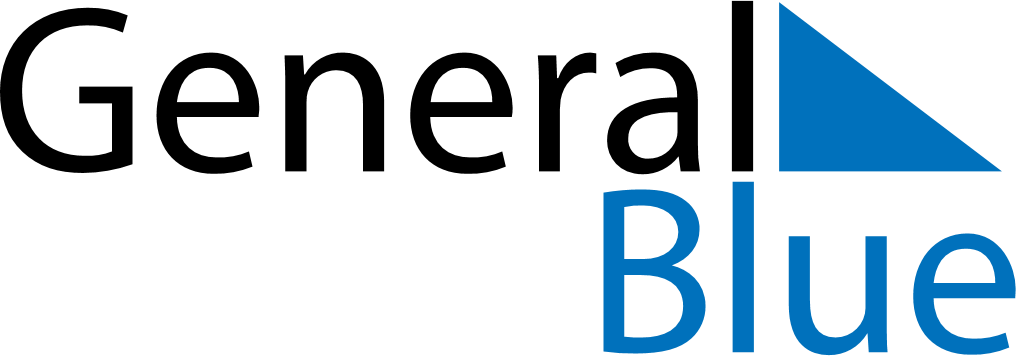 February 2027February 2027February 2027ChinaChinaSundayMondayTuesdayWednesdayThursdayFridaySaturday123456Spring FestivalSpring Festival78910111213Spring Festival141516171819202122232425262728